Завдання для самостійного опрацювання на 3 квітня 2020 року1 клас2 клас3 клас4 класНавчання грамоти(читання) Закріплення звукових значень вивчених букв. Опрацювання віршівМ.Хоросницької  «Я навчився вже читати…», В.Зорик «Книжка»Вашуленко с.75Переглянь презентацію і виконай завдання:https://naurok.com.ua/zakriplennya-zvukovih-znachen-vivchenih-bukv-opracyuvannya-virshiv-m-horosnicko-ya-navchivsya-vzhe-chitati-v-zorik-knizhka-155471.htmlЗакріпи навички читання: https://www.youtube.com/watch?v=OEdhBHXiZSkhttps://www.youtube.com/watch?v=znhc3DHi2_YМатематикаОбчислення виду 40+50, 60 – 30. Знаходження невідомого доданка. Знаходження довжини ламаної.Математика с.110-111Виконай завдання з презентації: https://vseosvita.ua/library/prezentacia-do-uroku-matematiki-povtorenna-vivcenogo-materialu-licba-desatkami-obcislenna-dovzini-lamanoi-viznacenna-casu-za-godinnikom-168215.htmlЗавдання для повторення і закріплення твої знань:https://www.youtube.com/watch?v=YmQGI6mBPawhttps://www.youtube.com/watch?v=2UG0TRHjm2YРуханки для відпочинкуЗорова гімнастика: https://www.youtube.com/watch?v=8JbVqG0C2ocПальчикова гімнастика: https://www.youtube.com/watch?v=daHh5tsQBuYРуханка: https://www.youtube.com/watch?v=pcLMi59PqhwРанкова зарядкаЩоб добре виглядати, прекрасно себе почувати, бути веселою (веселим), бадьорою (бадьорим) та активною (активним), необхідно правильно починати свій день. Отримати заряд енергії і гарного настрою можна за допомогою ранкової зарядки:https://www.youtube.com/watch?v=xTIVznmnHokЧитанняЗавдання: ст.119Завдання для розчитування:1.Робота над скоромовкою. Жив жучок між бур’янами,Жив без тата і без мами.Жив і жив, і не тужив —Жовтим листям ворушив.Жаба квакнула: «Попався!»Жук завмер — так налякався.2.Робота над чистомовкоюЧе-че-че — бабуся калачі пече.Ча-ча-ча — дай, бабусю, калача.Па-па-па — розсипана крупа.Пе-пе-пе — кошеня сліпе.По-по-по — річка Лімпопо.https://naurok.com.ua/prezentaciya-na-shlyah-ya-viyshla-rannoyu-vesnoyu-56798.htmlПереглянь презентацію ознайомся з біографією Лесі Українки, розглянь світлини (фото).Прочитай вірш. Розглянь ілюстрацію. Чи підходить вона до змісту вірша?Вивчи вірш напам′ять. Скористайся посиланням та спробуй вивчити вірш за даопомогою мнемотаблиці (картинок): https://vseosvita.ua/library/prezentacia-vivcenna-virsa-na-zelenomu-gorbocku-lesi-ukrainki-za-dopomogou-mnemotablici-213126.htmlМатематикаЗавдання: Робочий зошит ст. 68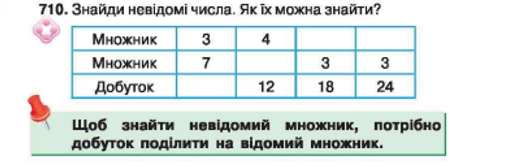 № 1, розглянь машину і встанови, за яким правилом вона перетворює числа. Спробуй записати числа в клітинку.№ 2, обчисли вирази.№ 3, заповни схему й розв′яжи задачу.№ 4, скільки кіл зображено на малюнку? Запиши.ФізкультхвилинкаЗвеселись та посміхнись:https://www.youtube.com/watch?v=3sg5oJQmlBYhttps://www.youtube.com/watch?v=0a7dfpihN6sПриродознавствоЗавдання: ст.100-102Опрацюй матеріал в підручнику.Англійська моваТема: “My day” Підручник (якщо не має підручника, можна скачати на сайті: https://pick.net.ua/uk/2-class/2502-englishЗавдання: ст.67- Впр.1(прочитайте слова, спробуйте зрозуміти їх, використовуючи малюнки) - Впр.2 (прочитайте вірш та спробуйте зрозуміти  його, використовуючи малюнки ) https://naurok.com.ua/prezentaciya-do-uroku-angliysko-movi-time-my-day-in-the-morning-31989.htmlУкраїнська мова Тема : Закріплення і узагальнення знань про прикметник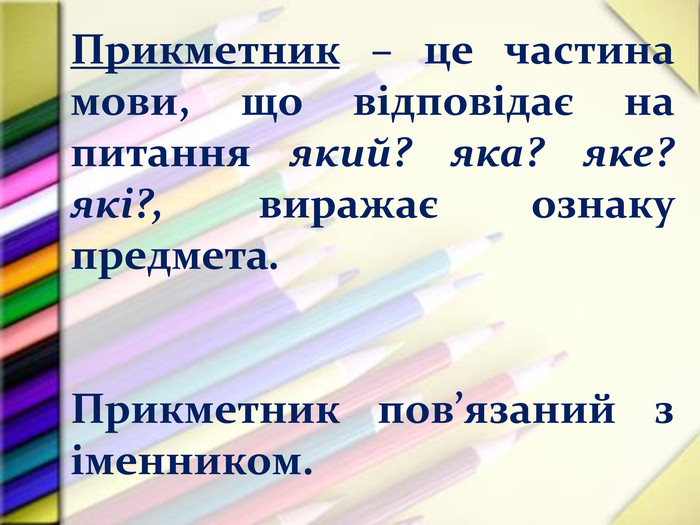 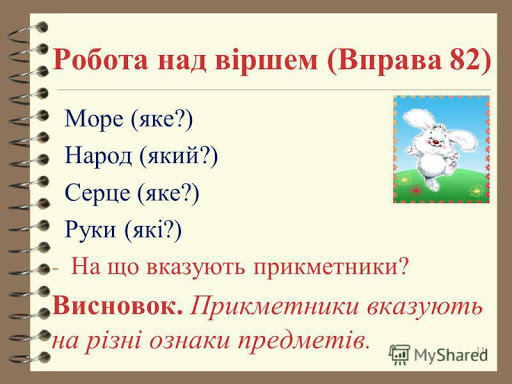 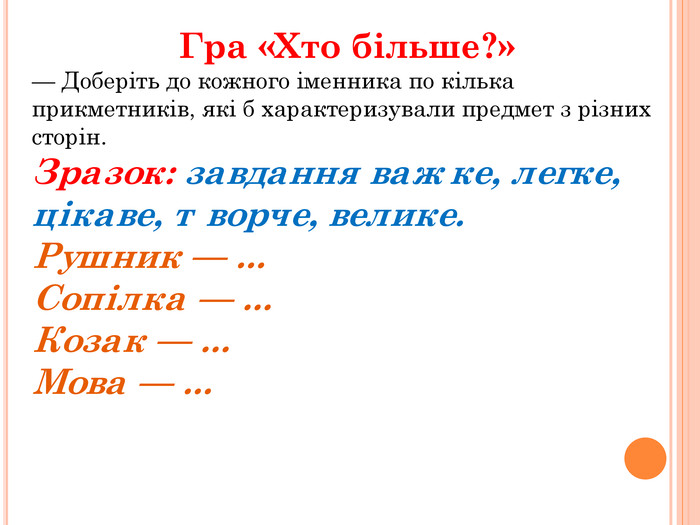 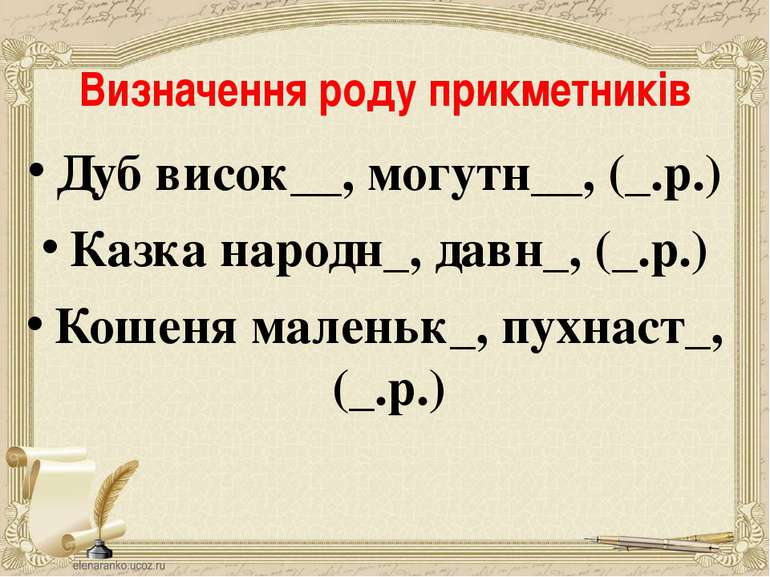 Виховна година Корисні підказки. Сам удомаhttps://www.youtube.com/watch?v=Sv_90h_Hy0AКорисні підказки. Наодиці з темрявоюhttps://www.youtube.com/watch?v=p2wGlsHYMzEМій вільничасПроводть вільний час корисноРозв*язуй  кросворди 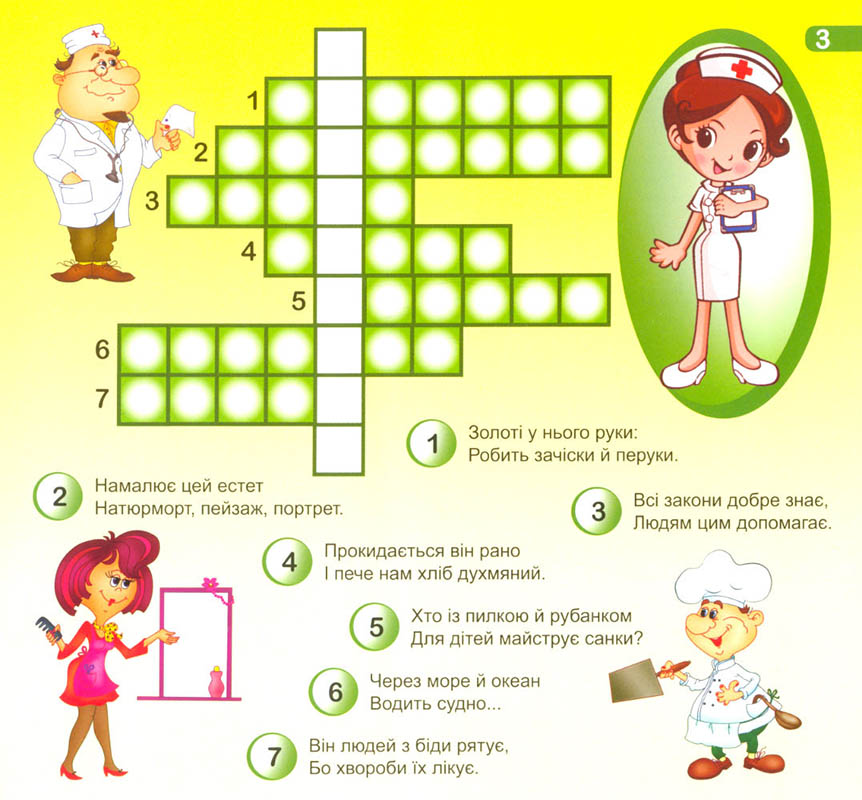 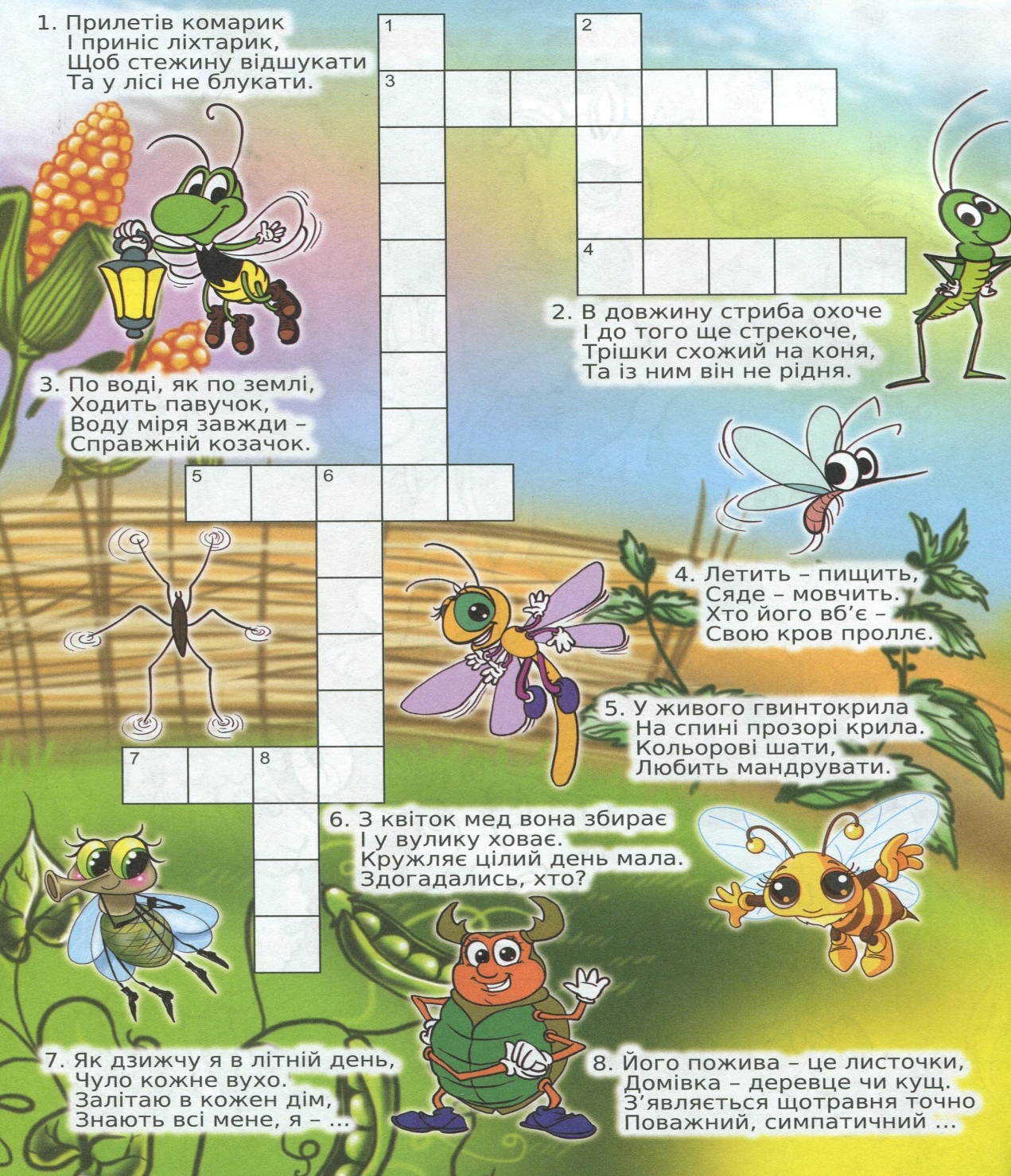 ПриродознавствоОпрацювати тему «Яка природа в степу ?» Ти дізнаєшся про тваринний і рослинний світ степу.с. 160-162 (підручник)с. 54 (робочий зошит) опрацювати завдання 5,8.5.Заповни таблицю.8.Намалюй рідкісні трав′янисті рослини лісостепу й степу. Порівняй їхhttps://www.youtube.com/watch?v=OgfwgtnvWeAhttp://askania-nova-zapovidnik.gov.ua/ОБЖДЗахисти себе від вірусів.Як зробити захисну маску від вірусів своїми руками.https://www.youtube.com/watch?v=eP2XUfZQMacМатематикаПовторити таблицю множення.Музична таблиця.https://www.youtube.com/watch?v=UuilODdroFUАнглійська мова Тема : Мій будинокЗавдання для розігріву. До дієслів am,  Is,  Are  підбери займенники з якими вони вживаються і запиши в зошит.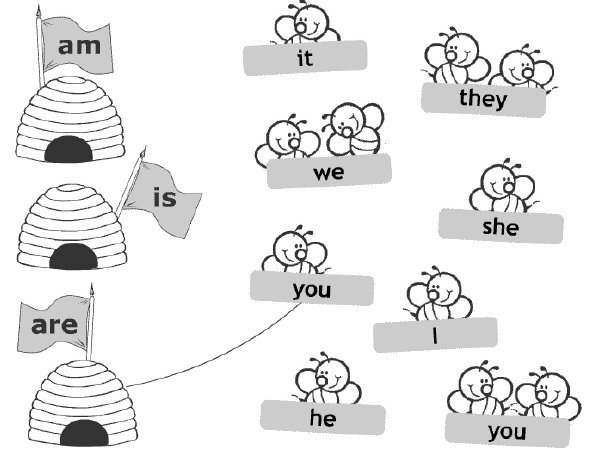 У вивченні нової лексики перейди за посиланням:https://www.youtube.com/watch?v=-800icJfXPUhttps://www.youtube.com/watch?v=wPJ_PkNpa8cНові слова потрібно записати в зошит і запам’ятати 